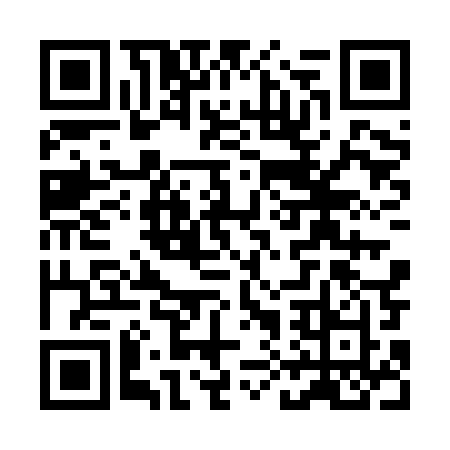 Ramadan times for Kedzierzyn-Kozle, PolandMon 11 Mar 2024 - Wed 10 Apr 2024High Latitude Method: Angle Based RulePrayer Calculation Method: Muslim World LeagueAsar Calculation Method: HanafiPrayer times provided by https://www.salahtimes.comDateDayFajrSuhurSunriseDhuhrAsrIftarMaghribIsha11Mon4:204:206:0911:573:525:465:467:2812Tue4:184:186:0711:573:535:485:487:3013Wed4:154:156:0511:563:555:495:497:3214Thu4:134:136:0211:563:565:515:517:3415Fri4:114:116:0011:563:575:535:537:3616Sat4:084:085:5811:563:595:545:547:3717Sun4:064:065:5611:554:005:565:567:3918Mon4:044:045:5411:554:015:575:577:4119Tue4:014:015:5111:554:025:595:597:4320Wed3:593:595:4911:544:046:016:017:4521Thu3:563:565:4711:544:056:026:027:4722Fri3:543:545:4511:544:066:046:047:4823Sat3:513:515:4311:544:086:056:057:5024Sun3:493:495:4011:534:096:076:077:5225Mon3:463:465:3811:534:106:096:097:5426Tue3:433:435:3611:534:116:106:107:5627Wed3:413:415:3411:524:126:126:127:5828Thu3:383:385:3211:524:146:136:138:0029Fri3:363:365:2911:524:156:156:158:0230Sat3:333:335:2711:514:166:176:178:0431Sun4:304:306:2512:515:177:187:189:061Mon4:284:286:2312:515:187:207:209:082Tue4:254:256:2112:515:207:217:219:103Wed4:224:226:1812:505:217:237:239:124Thu4:194:196:1612:505:227:257:259:145Fri4:174:176:1412:505:237:267:269:166Sat4:144:146:1212:495:247:287:289:187Sun4:114:116:1012:495:257:297:299:218Mon4:084:086:0812:495:267:317:319:239Tue4:064:066:0512:495:277:337:339:2510Wed4:034:036:0312:485:297:347:349:27